Zajímáte se o mezinárodní zdaňování? 
Pak hledáme právě Vás!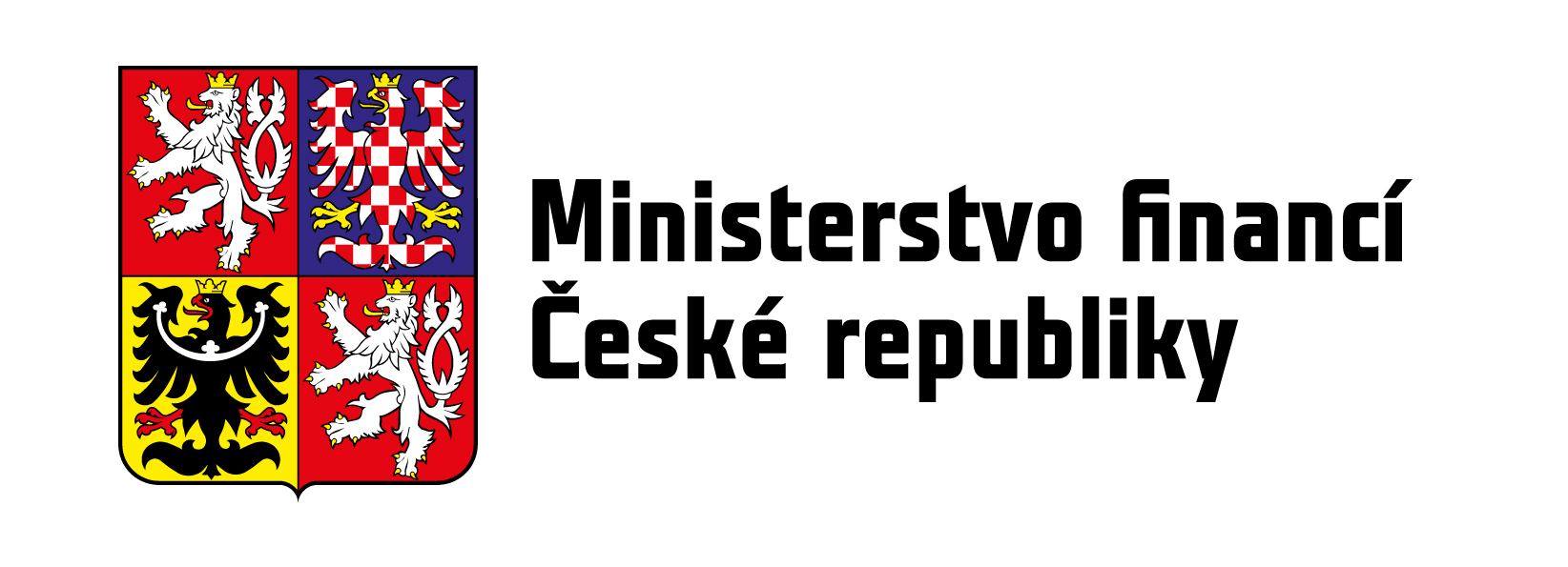 Vrchní ministerský radaMísto výkonu služby na Praze 1 – blízko Malostranského náměstíSlužební poměr na dobu neurčitou (14. platová třída)Termín pro podávání přihlášek do 21. října 2022Předpokládaný termín nástupu je leden - únor 2023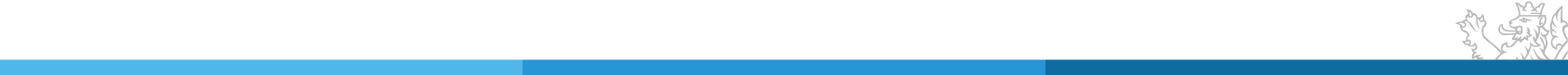 Co bude Vaše práce?Na této pozici budete především připravovat a navrhovat mezinárodní smlouvy o zamezení dvojímu zdanění, zajišťovat legislativní proces, který souvisí s těmito smlouvami, posuzovat 
a řešit případné spory a nesrovnalosti v oblasti mezinárodního dvojího zdanění. Můžeme Vám také nabídnout účast na jednáních příslušných orgánů EOCD, nebo orgánů EU.Co Vám můžeme nabídnout?25 dní dovolené a 5 dní indispozičního volna ročně	Možnost práce z domova 2 dny v měsíci a pružnou služební dobuAž 6 dní studijního volna ročněPříspěvek na volnočasové aktivity z FKSP ve výši až 10 000 Kč/rokAdaptační proces pro nové zaměstnanceMožnost umístění dítěte v dětské skupiněStravování v budově ministerstva a příspěvek na stravováníPlatový tarif až 51 530 Kč*, navíc osobní příplatek a odměny dle výkonuCo je na pozici potřeba?Vysokoškolské vzdělání v magisterském studijním programuZnalost cizího jazyka (anglického, francouzského nebo německého) ve 2. stupniTrestní bezúhonnost Uživatelská znalost MS OfficeSamostatnost, pečlivost, rozhodnost, zodpovědnostKomunikační a organizační dovednostiZaujala Vás nabídka? Podrobné informace o pozici, požadavcích a vykonávané činnosti naleznete ZDE